ELŐTERJESZTÉSÁbrahámhegy Község Önkormányzata Képviselő-testületének  2020. szeptember 24. napi soron következő üléséreTisztelt Képviselő-testület!Ábrahámhegy Község Önkormányzata az Ábrahámhegy csónakveszteglő ügyében pályázatot hirdetett 21 db csónakhelyre. Ábrahámhegy Község Önkormányzata Képviselő-testületének 158/2019.(XI.14.) és 103/2020. (VII.16.) határozatában döntés született a csónakhelyek kiosztásáról, és ezek alapján a bérleti szerződések megkötéséről is. A csónakhelyeket a bérlők használatba vették, azok birtokbaadása megtörtént 2021. december 31. napjáig.Sajnálatosan az üzemeletetési engedélyezési eljárás elhúzodótt, melynek során a Fejér Megyei Katasztrófavédelmi Igazgatóság Hatósági Főosztálya, mint elsőfokú vízügyi és vízvédelmi hatóság 14/6406-22098 vízkönyvi számú, és 35700/5862-18/2019. ált. ügyiratszámú véglegessé vált vízjogi üzemeltetési engedélyét csak 2020. július 4. napján adta ki, így az eredetileg 2019. évre tervezett birtokbaadás is elmaradt. Javaslom a bérleti szerződések módosítását és a bérleti jogviszony időtartamának meghosszabbítását.Kérem a Tisztelt Képviselő-testületet, hogy az előterjesztést megvitatni, és a határozati javaslatot elfogadni szíveskedjen.Ábrahámhegy, 2020. szeptember 9.			Tisztelettel:Vella Ferenc ZsoltpolgármesterHatározati javaslatÁBRAHÁMHEGY KÖZSÉG ÖNKORMÁNYZATA KÉPVISELŐ-TESTÜLETÉNEK…/2020.(IX.16.) HATÁROZATAÁbrahámhegy csónakveszteglő bérleti szerződés módosításaÁbrahámhegy Község Önkormányzatának Képviselő-testülete  az „Ábrahámhegy csónakveszteglő bérleti szerződés módosítása” tárgyban elkészített előterjesztést megismerte, és dönt abban, hogy a bérleti szerződést módosítását támogatja/nem támogatja.felkéri a Műszaki Osztályt, hogy a szerződéseket a módosított dátumokkal ………………..készítse elő.felkéri a polgármestert, hogy a bérlőket értesítse a döntésről és egyben felhatalmazza a polgármestert a módosító szerződések aláírására.Határidő:	elfogadásra azonnal		értesítésre 5 munkanap		szerződéskötésre 10 napFelelős:		Vella Ferenc Zsolt polgármesterGyimesi Mónika műszaki-igazgatási ügyintézőSlang Henrietta igazgatási ügyintézőÁBRAHÁMHEGY KÖZSÉG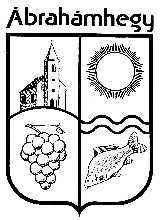 POLGÁRMESTERÉTŐL8256 Ábrahámhegy, Badacsonyi út 13.    Telefon: +36 87 471 506Ügyiratszám:…/…-………/2020.Tárgy: Előterjesztő:Ábrahámhegy csónakveszteglő bérleti szerződés módosításVella Ferenc Zsolt polgármesterElőkészítő:Slang Henrietta igazgatási ügyintézőMelléklet:---Meghívott:---A döntés meghozatala egyszerű többséget igényel.A határozati javaslatot törvényességi szempontból megvizsgáltam:Wolf Viktória jegyzőA döntés meghozatala egyszerű többséget igényel.A határozati javaslatot törvényességi szempontból megvizsgáltam:Wolf Viktória jegyző